THE WORSHIP OF GOD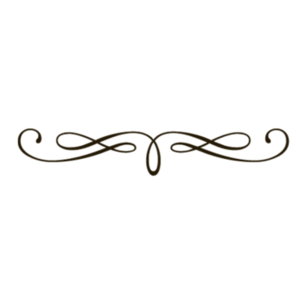 The Gathering*Indicates congregation may stand.PreludeWelcome and Announcement 	       Please sign & pass the fellowship pad.Introit	Please use this contemplative time to prepare yourself to encounter God in this time and place.“All scripture is breathed out by God and profitable for teaching, for reproof, for correction and for training in righteousness.”                                                            II Timothy 3:16*God Calls Us to WorshipWe have gathered in God’s holy presence, the One who etches grace on our hearts.This is the place where God will transform us into disciples.We glorify our God, who yearns for justice, not just for a favored few, but for the least of our world.This is the place where God will write compassion on our souls.We give thanks to God for unceasing grace; we remember God’s persistence in saving us.This is the place where God will breathe the Word into our lives.*Hymn of Praise		“He’s Got the Whole World in His Hands”	             No. 344*Call to ReconciliationSeeking to follow Jesus, we often wander down the wrong roads. Impatient with God’s schedule, we rush off to do things our way. Let us confess our foolishness, that we might receive God’s hope for our lives.*Unison Prayer for ForgivenessAuthor of Life, Your words are given to us, so we might be reformed, but we are more intent on changing others. Your words are offered to us so we might be transformed, but we are focused on conforming to our culture. Your words are spoken to lead us into new life, but we hold our old ways tight to our chests.Forgive us, God of Wonder, do not remember our sins, but continue to touch us with Your steadfast mercy. Show us how to be persistent in living out our faith, even as You were so tenacious in offering us Your grace and life in Jesus Christ, our Lord and Savior, through whom we pray, “Our Father, who art in heaven, hallowed be thy name, Thy kingdom come, Thy will be done, on earth as it is in heaven. Give us this day our daily bread. And forgive us our debts, as we forgive our debtors. And lead us not into temptation but deliver us from evil. For Thine is the kingdom, and the power, and the glory forever, Amen.”Assurance of PardonPrayer of Dedication*Gloria Patri	Glory be to the Father, and to the Son, and to the Holy Ghost; As it was in the beginning, is now and ever shall be, world without end. Amen. Amen*The PeaceThe peace of God be with you.And also with you.*Children’s MessagePlease come forward during Passing of the PeaceTHE WORDOld Testament Reading                                                                                                     Isaiah 26:3	                    New Testament Reading                                                                                                II Peter 1:5-9                                  			                  Expounding God’s Word		         “As followers of Christ, we never give up”The Response*Hymn of Response	        		        “Take My Life”                                     No. 379*Bringing Our Gifts to God*Doxology	Praise God, from whom all blessings flow; Praise *God all creatures here below; 
Praise *God above, ye heavenly host; Praise Father, Son, and Holy Ghost. Amen.(*or “Him”)*Closing Hymn	                   		             “Onward, Christian Soldiers”                    No. 479*Benediction*Choral Closing                         “Ye Servants of God”                                               No. 17YE SERVANTS OF GOD YOUR MASTER PROCLAIMAND PUBLISH ABROAD HIS WONDERFUL NAME;THE NAMES ALL VICTORIOUS OF JESUS EXTOL;HIS KINGDOM IS GLORIOUS, HE RULES OVER ALL.                                                   Postludeparticipating in the Service TodayMinister	Rev. Daniel WinkowistchLiturgist                                             Molly Jo AndersonOrganist	Daryl GommelsWorship Coordinator	Kelly ClaudeSound Operator	Lowell SwalveA/V Operator	Lori Donovan/Beth CarricoChairlift Operator	Larry HarsinRadio Broadcast                                Sponsored by: Tanya Clabaugh in honor of her brother RandyFirst Presbyterian Church723 First Avenue SouthEstherville, IA 51334Phone: 712-362-4772 | E-mail: 1.church@mchsi.comesthervillepresbyterian.comOrdained Leaders and Elected OfficersSession –Kelly Claude, Molly Jo Anderson, Aaron Ruschy, Lori Donovan, Paul Moffitt, Walt Jensen, Kevin Sander, and Craig White.Deacons –Janet Anderson, Cheryl Klingbeil, Evy Strenge, Georgia Whitehouse, Lavonne Ruschy, Kevin Strenge, John Klingbeil, Mary Clabaugh and Pat Johnson.PROGRAM STAFF - Darla Lundgren, Administrative Assistant, Daryl Gommels, Custodian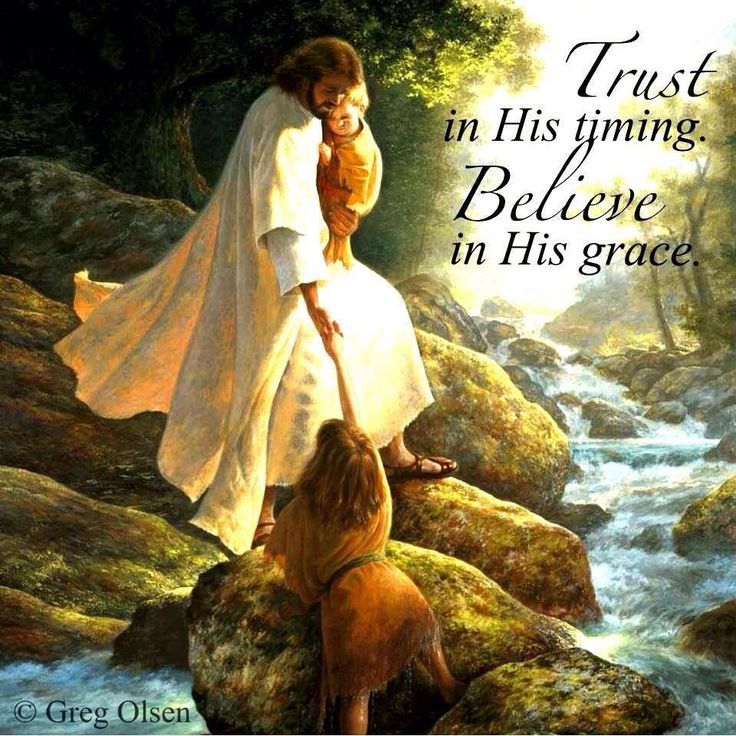 “As followers of Christ, we never give up”First Presbyterian Church19th Sunday after Pentecost16 October 2022 - 10:30 A.M.